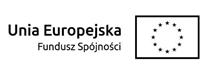 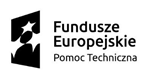 Konsultacje społeczne projektu Gminnego Programu Rewitalizacji Miasta Tomaszowa Mazowieckiego na lata 2023-2030W związku z realizacją zadania w ramach projektu pn. „Tomaszów Mazowiecki – opracowanie dokumentacji w ramach wsparcia rozwoju miast POPT 2014-2020” współfinansowanego ze środków Unii Europejskiej w ramach  Programu Operacyjnego Pomoc Techniczna 2014 – 2020, Miasto Tomaszów Mazowiecki, uprzejmie informujemy, że od dnia 15 maja 2023 r. do dnia 14 czerwca 2023 r.  przeprowadzone zostaną konsultacje społeczne projektu Gminnego Programu Rewitalizacji Miasta Tomaszowa Mazowieckiego na lata 2023-2030.Konsultacje projektu Gminnego Programu Rewitalizacji Miasta Tomaszowa Mazowieckiego na lata 2023-2030, kieruje się do mieszkańców Miasta Tomaszowa Mazowieckiego oraz wszystkich interesariuszy procesu rewitalizacji. Konsultacje projektu Gminnego Programu Rewitalizacji Miasta Tomaszowa Mazowieckiego na lata 2023-2030 przeprowadzone będą w następujących formach:zbierania uwag w postaci papierowej lub elektronicznej, z wykorzystaniem formularza konsultacyjnego, w czasie udostępnienia projektu Gminnego Programu Rewitalizacji umieszczonego na stronie internetowej www.tomaszow-maz.pl w Biuletynie Informacji Publicznej www.bip.tomaszow.miasta.pl/public/ oraz dostępnego w siedzibie Urzędu Miasta Tomaszowa Mazowieckiego; otwartego spotkania konsultacyjnego podczas którego omówiony zostanie projekt Gminnego Programu Rewitalizacji miasta Tomaszowa Mazowieckiego na lata 2023-2030. Podczas spotkania zbierane będą uwagi do projektu dokumentu. Spotkanie zaplanowano na dzień 02.06.2023 r. godz. 13-15 w Urzędzie Miasta w Tomaszowie Mazowieckim przy ul. P.O.W. 10/16, w Sali Obrad Rady Miejskiej na I piętrze.ankiety elektronicznej uzupełnianej online, dostępnej na stronie internetowej www.tomaszow-maz.pl – link: https://ankieta.deltapartner.org.pl/tomaszow_maz_gpr_ankieta Projekt Gminnego Programu Rewitalizacji miasta Tomaszowa Mazowieckiego na lata 2023-2030 wraz z załącznikami oraz formularz konsultacyjny dostępne będą w dniach od 15 maja 2023 r. do 14 czerwca 2023 r. w Biuletynie Informacji Publicznej: www.bip.tomaszow.miasta.pl/public/ i na stronie Internetowej: www.tomaszow-maz.pl;w siedzibie Urzędu Miasta Tomaszowa Mazowieckiego, ul. POW 10/16, 97-200 Tomaszów Mazowiecki w godzinach pracy urzędu.Zawiadomienie o rozpoczęciu konsultacji społecznych oraz formach w jakich będą przeprowadzone, zamieszczone będzie na w formie obwieszczenia w Biuletynie Informacji Publicznej: www.bip.tomaszow.miasta.pl/public/ i na stronie Internetowej: www.tomaszow-maz.pl oraz na tablicy ogłoszeń Urzędu miasta Tomaszowa Mazowieckiego nie później niż w terminie 7 dni przed dniem ich rozpoczęcia. Zawiadomienie stanowi załącznik do niniejszego zarządzenia.Uwagi do projektu Gminnego Programu Rewitalizacji należy składać w nieprzekraczalnym terminie do dnia 14 czerwca 2023 r. (decyduje data wpływu):drogą elektroniczną na adres: g.wlazlo@tomaszow-maz.pl;drogą korespondencyjną na adres: Urzędu Miasta Tomaszowa Mazowieckiego, ul. POW 10/16, 97-200 Tomaszów Mazowiecki;w sekretariacie Urzędu Miasta Tomaszowa Mazowieckiego, ul. POW 10/16, 97-200 Tomaszów Mazowiecki w godzinach pracy urzędu;poprzez formularz uwag on-line dostępny pod adresem:	 https://ankieta.deltapartner.org.pl/tomaszow_maz_gpr_formularz.Wyniki konsultacji udostępnione zostaną na stronach internetowych: www.tomaszow-maz.pl i www.bip.tomaszow.miasta.pl/public/, niezwłocznie po zakończeniu konsultacji. Sporządzona zostanie informacja podsumowująca ich przebieg, zawierająca dane o miejscu i czasie ich przeprowadzenia, omówienie ich przebiegu oraz zgłoszonych uwag wraz z odniesieniem się do nich. Załączniki:- projekt Gminnego Programu Rewitalizacji Miasta Tomaszowa Mazowieckiego na lata 2023-2030- formularz konsultacyjny